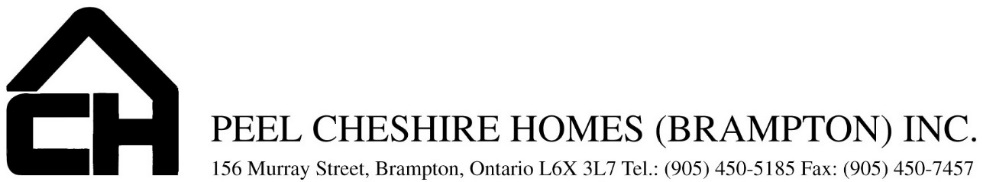 Complaint/Feedback FormName of Complainant: ______________________________________ 	If Complainant is not the client, client’s name:  ______________________Relationship to client:  _______________Contact information of Complainant:  Phone number: ___________________ email:  __________________________Please refer to Complaint & Appeal Policy to direct your complaint at Step 1, 2, 3 or appeal levelComplaint directed to (please check):   ____ Residential Supervisor   ____Residential Operations Manager   ____Outreach Manager   _____Executive Director   ____Board President   ____Third Party Appeal Level of Satisfaction (please circle): Very Satisfied              Satisfied              No General Opinion              Dissatisfied              Very Dissatisfied Description of Issue:  (add second page if needed) Action Requested: Follow-up or Conclusion (to be completed by PCH):Form Submitted by: ___________________________________________________ Date: __________________ Peel Cheshire Representative’s Signature: _________________________________ Date: ___________________Additional Information (if needed):